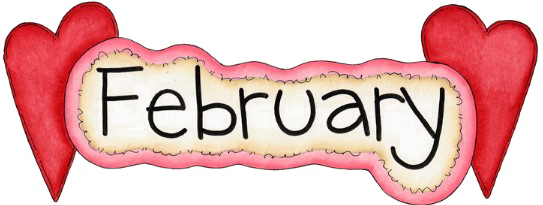 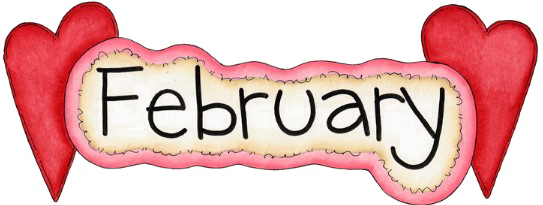 School Winter PlanThe full document has been uploaded to our school website.  *NEW* Covid 19 Dashboard:If a student or staff member tests positive with a PCR or POCT (rapid test), they are asked to notify their school immediately.  The district will then post all notifications to a new Covid 19 Dashboard on our ASDW District Website.On this site, you will find important information on:What to do if your school is identified as a Covid 19 exposure site.How to report a positive Covid 19 test to your school.When your child can come back to school after testing positive.What to do if your child has new or worsening symptoms.Covid 19 website links to GNB and Department of Education and Early Childhood development.Phys Ed Class– will be taught outdoors whenever weather permits so, please dress appropriately.  In level 2 , school personnel and students are required to wear a mask while participating.Masks will be required at all times except while eating and drinking. Screening – students and school personnel will screen for symptoms at home every day before school.  If you have one symptom you cannot attend school until your child has a negative point-of-care-rapid-test (POCT).If a student or staff has a constant and recurring symptom, for instance seasonal allergies, they may continue to attend school after they have received a negative POCT (rapid test).  The test can be done once for the same recurring symptom, as long as that symptom is NOT worsening and no new symptoms develop, at which point a retest will be necessary.Safe School Link:  https://www2.gnb.ca/content/gnb/en/departments/education.htmlReady to Learn:Tips for getting your child back into a routine:Sleep:  10 hours of sleep.  Get plenty of sleep each night to be ready for school and play!Healthy Eating:  Fruits and vegetables are colorful, taste great, and do good things for our bodies.  Physical Activity:  Jump, skip, run, dance, skate, move your body 1 hour every day!  Reduce screen time.  Turn of the TV and computers a go outside for some winter fun.Child & Youth Team Services:Child & Youth teams are composed of professionals such as social workers, psychologists and educators who have experience working with children and youth with emotional, behavioural, or mental health and addiction issues.These services are available to take place at Chipman Elementary School if you wish.  To make a referral, call 357-4160.In addition, various online parent groups and services are available.  Such as:Strongest FamiliesAnxietyCool Little Kids Parenting Group (5 weeks)ADHD Parenting Group (5 weeks)Nurturing Change in familiesFor more information contact Ms. Bailey at 339-7020 or call 357-4160.12345678910111213141516171819Valentine’s DayWear Pink or RedPSSC Meeting 6pmONLINE2021Family DayNO SCHOOL2223Pink Shirt Day2425262728March 1March 2March 3March 4Crazy Hair/Hat/Headband DayCareer DayFavourite Book Character/Superhero DayPJ DayJersey DayMARCH BREAK 7-11MARCH BREAK 7-11MARCH BREAK 7-11MARCH BREAK 7-11MARCH BREAK 7-11MARCH BREAK 7-11MARCH BREAK 7-11